SECTION 4: BERNOULLI’S BUBBLES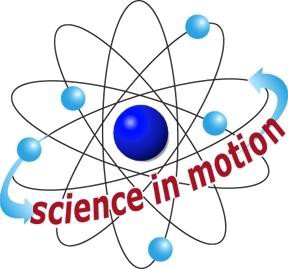 LABINTRODUCTIONFor centuries, scientists have been interested in finding ways to make things fly. From the ancient Chinese, who made large kit­gliders, to Leonardo da Vinci, who designed a machine with flapping wings, humanity pursued the dream of flight.Westminster CollegeIn the 18th century, a scientist named Daniel Bernoulli discovered a scientific principle that now carries his name. Although he was working with liquids, the principle can be applied in many ways, and it became the basis for airplane flight many years after its discovery.ASSESSMENT ANCHORS ADDRESSEDS4.A.1.1	Identify and explain the pros and cons of applying scientific, environmental, or technological knowledge to possible solutions to problems.S4.A.2.2	Identify appropriate instruments for a specific task and describe the information the instrument can provide.S4.C.1.1	Describe observable physical properties of matter.PURPOSEIn this activity, you’ll introduce aerodynamics to your students by challenging them to devise the best ways to keep a bubble aloft. In this fun context you’ll teach Bernoulli’s principle and help explain how airplanes fly.MATERIALSFor the class:*1 tube (7”­11” in length)	*Newspaper Dishwashing liquid	EyedropperGlycerin	1 one gallon container1 pie pan	*waterIndex cardsTeacher provides items marked with *Westminster College SIM	Page 1